Method Effective in Relieving Back Muscle Spasms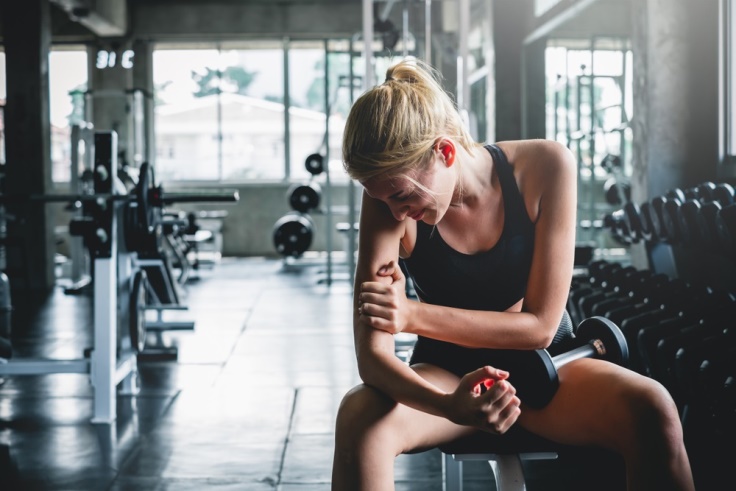 When one or more back muscles twitch repeatedly and uncontrolled, it is called a back muscle spasm. A sensation akin to a charley horse may be felt in the quadriceps of runners. A modest disc rupture or some more serious ailment could be the cause of a spinal muscle spasm. Much the same as a strain.It is challenging to comprehend the etiology of a muscle spasm. Back muscular spasms may serve as a safeguard for the vertebrae if painful stimuli cause the muscles to become agitated.Muscle contractions of the cervical vertebraeThe majority of neck and upper back contractions are caused by the massive cape-shaped muscle group called the trapezius. Pain is usually limited to the site of muscle tension when these neck muscles spasm.Gripping power may be compromised by an injury to a muscle.Your leg hurts or feels numb, and the injured muscles could look distorted.The damaged muscle or muscles may seem to be trembling.A spasm can cause muscle soreness that can linger for several days.4 common causes of back muscle contractions are as follows:Musculoskeletal accidents:A back spasm is caused by overstretching or injury from strain or trauma to the back muscles, ligaments, and tendons. Back muscular contractions can result from heavy lifting and sports involving quick, repetitive movements.General concerns with your spinal anatomy:If your back spasms continue or happen regularly in the same spot, they could be caused by disc herniation, spinal stenosis, arthritis, or other degenerative disc disorders. The back muscles might get stiff and inflamed when there is an underlying anatomical problem. Back pain can be treated with 500 mg of Pain O Soma.Weakness in the lower back:Well-developed back and abdominal muscles can support the back and minimize muscle spasms. Back muscular spasms can result from injuries to weak or inflexible muscles, though.Exercise-Associated Muscle Cramps:Exercise-induced muscle cramps are common among leisure and competitive sports. This type of cramping sensation in the muscles happens during or right after physical activity in healthy persons who do not have any underlying medical conditions. Many people praise the therapeutic qualities of pills like Pregalin 300 mg.Natural Remedies for Muscle SpasmsTry these natural remedies if you have been experiencing back spasms and are seeking relief.Cryo/thermal treatment:For the first 24 to 72 hours, using ice for 10 to fifteen minutes every few hours will help reduce the pain and swelling brought on by an acute muscle spasm.After 72 hours, using a moist heat compress on the damaged area for up to 20 minutes will help reduce the pain brought on by muscular spasms and improve blood flow to the area. It can be advantageous for certain people to switch between the two treatments.Boost the Strength of Your Weak Back Muscles As previously mentioned, latent paralysis in specific back muscles can cause back spasms. Corrective exercises are necessary to strengthen the endurance of these muscles. The muscles of the abdomen and middle/lower core One group of muscles that lack development is the trapezius.Use back support to prevent back pain:The most comfortable position for you might be on your back, with cushions under your knees and a tiny pillow or piece of cloth wrapped over your lower back. Use a back support cushion when sitting in a chair to ensure proper posture. This preserves the natural curvature of your spine and offers extra support for the lower back.Take an Epsom salt bath:The skin absorbs magnesium easily when submerged in tepid Epsom salt water. To release tense muscles, purify the body, and avoid magnesium shortage, take an Epsom salt bath.How Can Back Spasms Be Prevented in the Future?Being overweight will put more strain on your spine and joints. It's vital to keep a healthy weight. Make sure you stay in proper posture the whole day, particularly if you are hunching over at your desk for extended periods. Proper posture and the use of ergonomic gadgets can help avoid back spasms by keeping the back strong and stable.This entails regular cardiovascular exercise as well as back and core strengthening and stretching activities. Before your practice, jog or do exercises related to your sport to speed up your heart rate and improve blood flow to your muscles, ligaments, and joints. To avoid muscular spasms, stretch the body's main muscle groups for about ten minutes after working out.It's important to stay hydrated because dehydration might result in muscle spasms. Drink the recommended amount of water for your size and level of activity to lessen the chance of back spasms. Medication is used to reduce spasms or spasms of the muscles. Muscle spasms can happen when you're exercising, relaxing, or even when you're sleeping in the middle of the night.These five techniques can help alleviate a spasm:Extend the area that is impacted.Walk around the room.Warm or cool the environment. You might apply a heating pad or a cold compress to ease the pain. Furthermore, a hot bath is offered.To relieve discomfort, take acetaminophen and ibuprofen. Muscle contractions may be lessened with the use of vitamins.If You Have Some Queries about this pill You can check its Details at Genericstrip.com